Publicado en Cerdanyola del Vallés, Barcelona el 22/03/2024 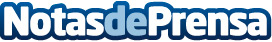 Anskar tattoo y piercing estrena su nueva página webAnskar, el tatuador y comediante que fusiona arte y tecnología, presenta su nueva página web en colaboración con Remarketing Data SolutionsDatos de contacto:Anskar CEO 671772278Nota de prensa publicada en: https://www.notasdeprensa.es/anskar-tattoo-y-piercing-estrena-su-nueva Categorias: Nacional Artes Visuales Cataluña Digital http://www.notasdeprensa.es